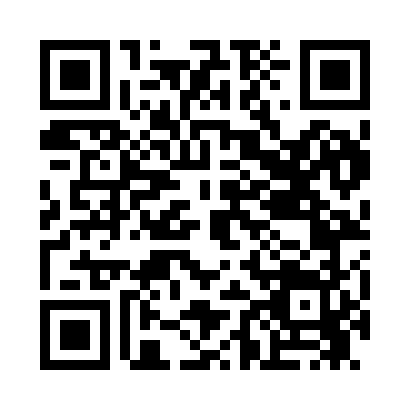 Prayer times for Park Valley, Utah, USAMon 1 Jul 2024 - Wed 31 Jul 2024High Latitude Method: Angle Based RulePrayer Calculation Method: Islamic Society of North AmericaAsar Calculation Method: ShafiPrayer times provided by https://www.salahtimes.comDateDayFajrSunriseDhuhrAsrMaghribIsha1Mon4:206:031:375:409:1210:542Tue4:216:031:385:409:1210:543Wed4:226:041:385:409:1210:534Thu4:236:041:385:409:1110:535Fri4:236:051:385:409:1110:526Sat4:246:061:385:409:1110:527Sun4:256:061:385:409:1010:518Mon4:266:071:395:409:1010:509Tue4:276:081:395:409:1010:5010Wed4:286:081:395:409:0910:4911Thu4:296:091:395:409:0910:4812Fri4:316:101:395:409:0810:4713Sat4:326:111:395:409:0710:4614Sun4:336:111:395:409:0710:4515Mon4:346:121:395:409:0610:4416Tue4:356:131:395:409:0610:4317Wed4:366:141:405:409:0510:4218Thu4:386:151:405:399:0410:4119Fri4:396:161:405:399:0310:4020Sat4:406:171:405:399:0310:3921Sun4:426:171:405:399:0210:3722Mon4:436:181:405:399:0110:3623Tue4:446:191:405:399:0010:3524Wed4:466:201:405:388:5910:3325Thu4:476:211:405:388:5810:3226Fri4:486:221:405:388:5710:3127Sat4:506:231:405:378:5610:2928Sun4:516:241:405:378:5510:2829Mon4:536:251:405:378:5410:2630Tue4:546:261:405:368:5310:2531Wed4:556:271:405:368:5210:23